CONSEJERÍA DE EDUCACIÓN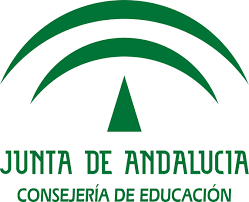 Centro del Profesorado Alcalá de GuadaíraTeléfono: 955681920 Fax: 955681383    www.juntadeandalucia.es/educacion/portals/web/cep-alcala-guadairaMEMORIA FINAL GRUPOS DE TRABAJOMEMORIA FINAL GRUPOS DE TRABAJOMEMORIA FINAL GRUPOS DE TRABAJOMEMORIA FINAL GRUPOS DE TRABAJOMEMORIA FINAL GRUPOS DE TRABAJOMEMORIA FINAL GRUPOS DE TRABAJOCÓDIGO SÉNECA: 184130GT138                                                                              CURSO: 2017-2018                           CÓDIGO SÉNECA: 184130GT138                                                                              CURSO: 2017-2018                           CÓDIGO SÉNECA: 184130GT138                                                                              CURSO: 2017-2018                           CÓDIGO SÉNECA: 184130GT138                                                                              CURSO: 2017-2018                           CÓDIGO SÉNECA: 184130GT138                                                                              CURSO: 2017-2018                           CÓDIGO SÉNECA: 184130GT138                                                                              CURSO: 2017-2018                           Nombre:La evaluación: midiendo el espectro del MCERL en la E.O.I. Alcalá de Guadaíra.Miembros10¿Valoración cualitativa? (SÍ-NO)síDATOS PARA LA MEMORIAResultados obtenidos en relación con los objetivos propuestos. Asuntos que han resultado interesantes y aspectos susceptibles de mejora. Posibilidad de continuidad para el 18/19 (máximo 2.000 caracteres)Partiendo de los objetivos establecidos por este grupo de trabajo, podemos concluir que, gracias a la implicación de sus miembros, se ha conseguido llevar a cabo una mejora en el proceso de evaluación del Centro. En cuanto a los resultados obtenidos en relación a los obtenidos propuestos, destacamos la adquisición de conocimientos científico-teóricos en lo relativo a la evaluación y el consecuente perfeccionamiento en técnicas para la elaboración y análisis de las diferentes herramientas de evaluación elaboradas en nuestro Centro. Como punto destacable, la asesoría externa recibida como parte de nuestras actuaciones supuso un pilar teórico y práctico fundamental para la consecución de los objetivos establecidos. La mayoría del profesorado participante afirma haber sido de capaz de comprender en términos generales los conceptos de validez, fiabilidad, y practicabilidad, y estar familiarizado con técnicas específicas como text-mapping, redacción y edición de ítems, etc.Sin embargo, también existen aspectos susceptibles de mejora que debemos tener en cuenta en caso de continuación o nueva creación de grupo de trabajo en cursos académicos venideros. En primer lugar, la falta de tiempo y, por ende, de implicación del profesorado dificulta la realización de actividades propuestas como actuaciones. En este sentido, la Coordinación del Grupo de Trabajo debe tomar acciones destinadas a mejorar la participación de sus miembros. Por otro lado, se estima que un mayor número de reuniones presenciales hubieran sido necesarias para un mejor funcionamiento de los equipos asignados, dada la naturaleza práctica de las tareas.En cuanto al próximo curso, actualmente no se contempla la posibilidad de continuidad del grupo de trabajo.Productos, evidencias de aprendizaje que se han adquirido. Grado de aplicación en el centro educativo. Efectos producidos en el aula. En el caso de que se hayan realizado materiales, descripción de los mismos (máximo 2.000 caracteres)El principal producto resultante de nuestro trabajo es una selección de textos auténticos orales y escritos asociados a los diferentes niveles de referencia establecidos por el MCERL, para inglés y francés. Dichos textos han sido explotados, por equipos, teniendo en cuenta las pautas y aplicando las técnicas que hemos adquirido durante este proceso de autoformación. Tras este proceso de búsqueda, selección, y edición para un correcto ajuste a la normativa en vigor (número máximo de palabras o minutos), se ha aplicado la técnica de text-mapping para el diseño de ítems anclados al MCERL y se ha procedido a la redacción y elaboración de pruebas de diferentes tipologías. En algunos casos, las pruebas de evaluación se han llevado al aula para posteriormente hacer un análisis crítico de la validez de la misma, lo que, sin duda, ha suscitado una autorreflexión crítica y basada en conocimientos específicos.Nivel de interacción entre las personas que componen el grupo. Valoración del compromiso individual de los participantes (máximo 2.000 caracteres)El nivel de interacción entre los miembros ha sido adecuado para el cumplimiento de los objetivos marcados en nuestro proyecto. Sin embargo, dada la necesidad de un respaldo científico-teórico y la complejidad de la evaluación en sí, la mayoría de los miembros considera que es necesaria una implicación individual aún mayor. Aunque las nuevas tecnologías han jugado un papel importante, pues Colabora así como otros medios nos han ayudado a romper con las barreras espacio-temporales y nos han permitido realizar muchas actuaciones de forma telemática, se necesita un mayor número de sesiones de trabajo presencial y mayor dedicación.El compromiso individual de los participantes ha sido, por lo general, positivo, a excepción de algunos miembros que, por falta de tiempo debido a la plena dedicación a otros proyectos  del Centro, han disminuido su grado de participación a medida que avanzaba el curso. En términos generales, al tratarse de un grupo de trabajo que se ha originado a raíz del plan de mejora tras el proceso de autoevaluación del Centro, el nivel de compromiso de los participantes ha sido apropiado, en ambos departamentos.